Sporting San Miguelito vs. Tauro FC Serie en SCL:  Se enfrentarán por primera vez en la historia de la Liga Concacaf Scotiabank.Será el 1er encuentro en la SCL entre 2 equipos representantes de Panamá.Serie en la Liga de Panamá:Tauro lidera la serie: J-41 G-18 E-16 P-7 GF-58 GC-39. Últimos 4 partidos jugados en el 2022: Tauro 3-3 Sporting SM (Edwin Aguilar y Axel McKenzie x2; Dwann Oliveira, Valentín Pimentel y Luis Zúñiga), Jornada 1 - Apertura 2022, estadio Rommel Fernández (4-FEB).Sporting SM 0-1 Tauro (Misael Acosta), Jornada 12 - Apertura 2022, estadio Los Andes II (3-MAY).Tauro 1-2 Sporting SM (Gustavo Chará; Luis Zúñiga x2), Semifinales ida - Playoffs Apertura 2022, estadio Rommel Fernández (15-MAY).Sporting SM 0-0 Tauro, Semifinales vuelta - Playoffs Apertura 2022, estadio Los Andes II (22-MAY).SPORTING SAN MIGUELITO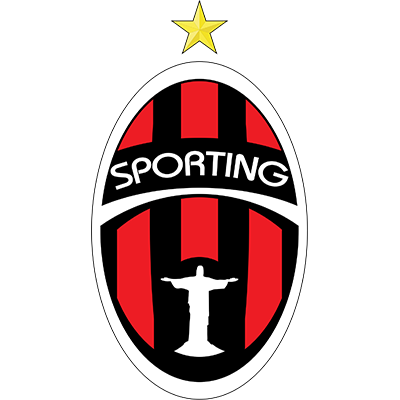 PARTICIPACIONES EN LA SCL: 1 (2022).RÉCORD EN SCL: J-2 G-1 E-1 P-0 (GF-4 GC-1). MÁXIMOS GOLEADORES: Edson Samms (PAN), Dwann Oliveira (BRA), Adolfo Machado (PAN), Kevin Galván (PAN) 1.LÍDER DE ASISTENCIAS: Dwann Oliveira (BRA), Tomás Rodríguez (PAN), Eric Vásquez (PAN) 1.JUGADORES CON MÁS PARTIDOS: Jorginho Frías (PAN), Michael Casazola (PAN), Eric Vásquez (PAN), Adolfo Machado (PAN), Kevin Galván (PAN), Edson Samms (PAN), Pedro Jeanine (PAN), Luis Choy (PAN), Edgar Aparicio (PAN), Luis Zúñiga (PAN), Tomás Rodríguez (PAN), Dwann Oliveira (BRA) y Nicolás Muñoz (PAN) 2.SALVADAS: 5 GUARDAMETAS: Jorginho Frías (PAN) 5. VALLAS INVICTAS: 1.SPORTINNG SAN MIGUELITO: Ha anotado goles en dos partidos, no encajó goles en un juego, permitió goles en un partido y nunca ha empatado 0-0RECORD PARTIDOS DE IDA: J-1 G-0 E-1 P-0. TRIUNFO CON MÁS GOLES EN SCL: 3-0 vs. Malacateco (Adolfo Machado, Kevin Galván y Dwann Oliveira), partido de vuelta Ronda Preliminar SCL 2022, estadio Rommel Fernández, Ciudad de Panamá (3-Ago).Jugará por primera vez en los Octavos de Final de la SCL después de eliminar al Malacateco (GUA) en la Ronda Preliminar 2022 con un marcador global de 4-1.Dwann Oliveira (BRA). Anotó un gol y una asistencia en 2 partidos. Le anotó a Tauro FC en 1 partido en liga panameña. El brasileño junto a su compañero Pedro Jeanine de Panamá fueron los jugadores con más balones recuperados en la Ronda Preliminar (7 y 10 respectivamente).Luis Zúñiga (PAN). Ha anotado 3 goles en 6 partidos vs. Tauro FC en la Primera División en 2022. El delantero fue el máximo goleador del Sporting San Miguelito en el Torneo Apertura 2022 con 6 goles.Adolfo Machado (PAN). Anotó 1 gol en el partido de Sporting SM en casa (vs. Malacateco en Ronda Preliminar 2022). El defensor fue campeón en 2020 con Alajuelense CRC (3 Partidos). Fue electo en el XI ideal de la Ronda Preliminar 2022 y uno de los delanteros más veteranos que ha anotado en la SCL 2022 con 37 años, 5 meses y 21 días. TAURO FC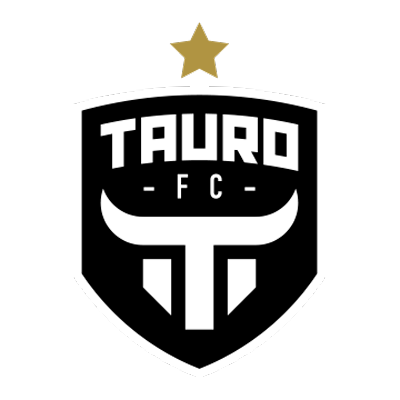 PARTICIPACIONES EN LA LIGA CONCACAF: 4 (2018, 2019, 2020, 2022).MEJOR RESULTADO: Semifinales 2018, eliminado por el FC Motagua de Honduras CÓMO CLASIFICÓ A LA SCL 2022: Campeón con el mejor récord (Torneo Clausura 2021 - Primera División Panamá).TAURO FC: No ha podido ganar en dos partidos de visita perdiendo vs FC Motagua de Honduras (Roberto Moreira y Kevin López) en el Estadio Chelato Uclés en las semifinales 2018 y 2-0 vs. Alianza SLV (Raúl Peñaranda e Iván Mancia) en el estadio Cuscatlán en los octavos de final en 2019.Ganó 3 de los 4 partidos de ida: 1-0 vs. Real España HON (R16 2018), 3-1 vs. Walter Ferretti NCA (QF 2018), 2-1 vs. Motagua HON (SF 2018) la única derrota fue en su único partido de ida como visitante: 2-0 vs. Alianza SLV (R16 2019).RÉCORD EN LA SCL: J-9 G-5 E-1 P-3 (GF-13 GC-9). MÁXIMOS GOLEADORES: Edwin Aguilar (PAN) 6, Armando Polo (PAN) 3.LÍDER DE ASISTENCIAS: Jesús González (PAN) 2.JUGADORES CON MÁS PARTIDOS: Juan Carlos Vargas (PAN), Rolando Botello (PAN), Rigoberto Niño (PAN) 8, Jorge Gutiérrez (PAN), Marcos Sánchez (PAN), Edwin Aguilar (PAN) 7, Justin Simmons (PAN), Iván Anderson (PAN), Adalberto Carrasquilla (PAN), Jesús González (PAN) 6.SALVADAS: 31 GUARDAMETAS: Óscar McFarlane (PAN) 11, Orlando Mosquera (PAN) 9, Humberto Acevedo (COL) 6, Jorginho Frías (PAN) 3, Luis Hurtado (COL) 2. VALLAS INVICTAS: 3.RÉCORD EN OCTAVOS DE FINAL: J-5 G-2 E-1 P-2 (GF-4 GC-5). GOLEADORES EN OCTAVOS DE FINAL: Edwin Aguilar (PAN) 2, Armando Polo (PAN) y Freddy Góndola (PAN) 1.ASISTENCIAS EN OCTAVOS DE FINAL: Jesús González (PAN), Edilson Carrasquilla (PAN) y Adalberto Carrasquilla (PAN) 1.RESULTADOS EN OCTAVOS DE FINAL: 1 Avanzó a Cuartos de Final eliminado al Real España HON en 2018) y fue eliminado 2 veces (vs. Alianza SLV en 2019 y vs. Forge FC CAN en 2020).TAURO FC: Ha anotado goles en 7 partidos, en dos juegos no pudo marcar, recibió goles en seis juegos y mantuvo la valla invicta en tres partidos. Nunca ha empatado 0-0RECORD PARTIDOS DE IDA: J-4 G-3 E-0 P-1. TRIUNFO CON MÁS GOLES: 0-4 vs. Walter Ferretti NCA (Edwin Aguilar, Iván Anderson, Enrico Small y Armando Polo) partido de vuelta de QF 2018, estadio Eladio Rosabal Cordero, Heredia (30-Ago).DOBLETES (1): Edwin Aguilar (PAN) vs. Motagua HON en las Semifinales de 2018. Edwin Aguilar (PAN) es el máximo goleador de Tauro FC en la SCL con 6 goles. Fue el máximo goleador en 2018 con (5) junto a Rubilio Castillo de FC Motagua de Honduras y Yendrick Ruiz del CS Herediano de Costa Rica. Jugó con Sporting SM a finales de 2010. Le marcó un gol a su rival de turno en 6 partidos en un empate (3-3) en 2022).Rolando Botello (PAN). Jugo en la SCL 2019 y 2020 con Tauro FC. Entre 2014 y 2016 jugó para el Sporting San Miguelito. Octavos de finalOctavos de finalOctavos de finalOctavos de finalOctavos de finalOctavos de final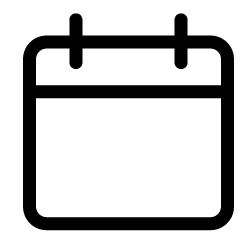 16 de agosto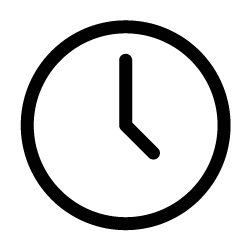 5 PM ETSP. SAN MIGUELITO (PAN)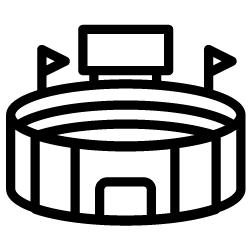 TBCTAURO FC(PAN)